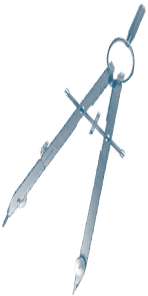 Chapter 6: Start a Learning RenovationOur Construction Plan Template:Let the Renovation Begin!Construction Plan for __________________________ SchoolConstruction Plan for __________________________ SchoolConstruction Plan for __________________________ SchoolConstruction Plan for __________________________ SchoolConstruction Plan for __________________________ SchoolContent area/FocusContent area/FocusContent area/FocusContent area/FocusContent area/FocusGrade level/DepartmentGrade level/DepartmentGrade level/DepartmentGrade level/DepartmentGrade level/DepartmentSchool improvement goal alignmentSchool improvement goal alignmentSchool improvement goal alignmentSchool improvement goal alignmentSchool improvement goal alignmentAction steps: Identify action steps you will take and when they need to be completed.Action steps: Identify action steps you will take and when they need to be completed.Action steps: Identify action steps you will take and when they need to be completed.Action steps: Identify action steps you will take and when they need to be completed.Action steps: Identify action steps you will take and when they need to be completed.Action StepsResources NeededDue DateDue DateOther Comments/ Next Steps1.2.3.4.5.Evidence to be collected: Identify evidence you will collect to monitor progress and make 
mid-course corrections.Evidence to be collected: Identify evidence you will collect to monitor progress and make 
mid-course corrections.Evidence to be collected: Identify evidence you will collect to monitor progress and make 
mid-course corrections.Evidence to be collected: Identify evidence you will collect to monitor progress and make 
mid-course corrections.Evidence to be collected: Identify evidence you will collect to monitor progress and make 
mid-course corrections.Evidence or ArtifactsDate(s) CollectedDate(s) CollectedOther CommentsOther CommentsQ1Q1Q2Q2Q3Q3Q4Q4Reflection notes: Complete at the end of your 45-day cycle to inform your next 45-day 
action plan.Reflection notes: Complete at the end of your 45-day cycle to inform your next 45-day 
action plan.Reflection notes: Complete at the end of your 45-day cycle to inform your next 45-day 
action plan.Reflection notes: Complete at the end of your 45-day cycle to inform your next 45-day 
action plan.Reflection notes: Complete at the end of your 45-day cycle to inform your next 45-day 
action plan.What have we learned?What worked well?What could have been better?